Software Applications for Cellular Communications Intern 2019 (Cambridge)
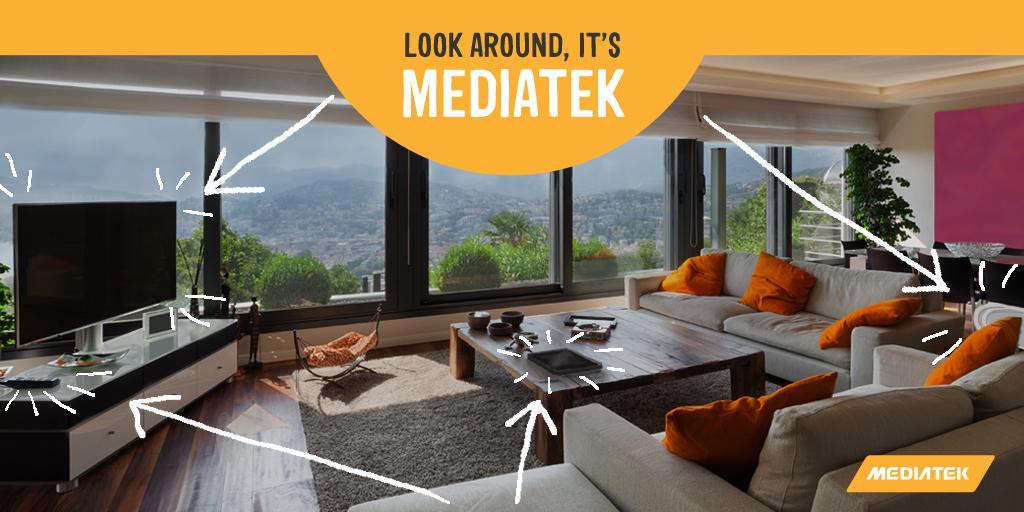 Would you like an opportunity to develop software for a company that designs the heart of mobile phones?The very different worlds of web technology and specialist software engineering combine in this exciting opportunity to work in a world leading, international company. MediaTek develops the incredibly complex chipsets and embedded software that powers today’s smart phones and one of our roles (in Cambridge) is to write the specialist software to automatically validate these systems against real networks, simulations and dedicated test equipment.  We can even validate the most advanced 4G and 5G features, without waiting for the real operators to roll them out.Because we work on multiple projects in parallel, you will have the unique opportunity to work across a diverse range of specialties – from cellular protocol stacks, to PC tools, databases, web design and Android applications.  Your learning is important to us, which is why we’ll make the most of your strengths and interests when selecting which projects you’ll work on.  As well as working in a friendly local team, you’ll have the opportunity to interact with our internal customers – R&D and validation colleagues - in Finland, India, Taiwan and China. Experience with multiple programming languages can be a great asset when looking for future employment, and we can offer you just that.  In this role you’ll have the opportunity to be exposed to object-oriented languages, such as C++ and C#, as well as ‘web-languages’ (for example HTML and JavaScript).  You will have the opportunity to adapt your existing knowledge to new languages, or maybe become an expert in one particular language.You’ll be…A great problem solver/ creative thinkerSomeone who enjoys picking up new skills quickly, through informal learning within the teamSelf-motivated and able to work both in a team and autonomouslyKeenly interested in software programmingIn addition, one or more of the below would be great (but not essential)An understanding and interest in PC applications – how they work and interactAn interest in mobile phones and to learn more about what’s inside them Familiarity with any wireless communications systemInterest in the use of smart tools to automate complex activitiesWhat we’ll offer you in returnWork in a modern open-plan R&D Center close to Cambridge (Cambourne) and served by a frequent bus serviceExcellent and varied experience working on real projects in a leading global, high-tech companyOpportunity to work with experienced and diverse engineers in friendly project teamsOpportunity to interact (via email, IM and video conference) with R&D colleagues around the worldCompetitive salaryDurationThe placement will begin in 2019 and will be for 3+ months. We can be flexible about the start date and the length of the internship.How to ApplyTo apply for this exciting internship please apply via the MediaTek website for ‘Software Applications for Cellular Communications Intern (Cambridge)’:https://careers.mediatek.com/eREC/JobSearch/JobDetail/MUK120181016001?langKey=en-US including a CV, your contact details and a brief cover letter describing why you feel you are suited to the role.For any queries, please contact careers.europe@mediatek.comAbout MediaTekMediaTek is a leading global fabless semiconductor company for wireless communications and digital multimedia solutions.  One of the largest chip-design companies in the world, MediaTek is a market leader for SoC chipsets and software for mobile phone handsets.  For more information, please visit our website www.mediatek.com. 